Emre ARDA Görele Anatolian High School / TURKEY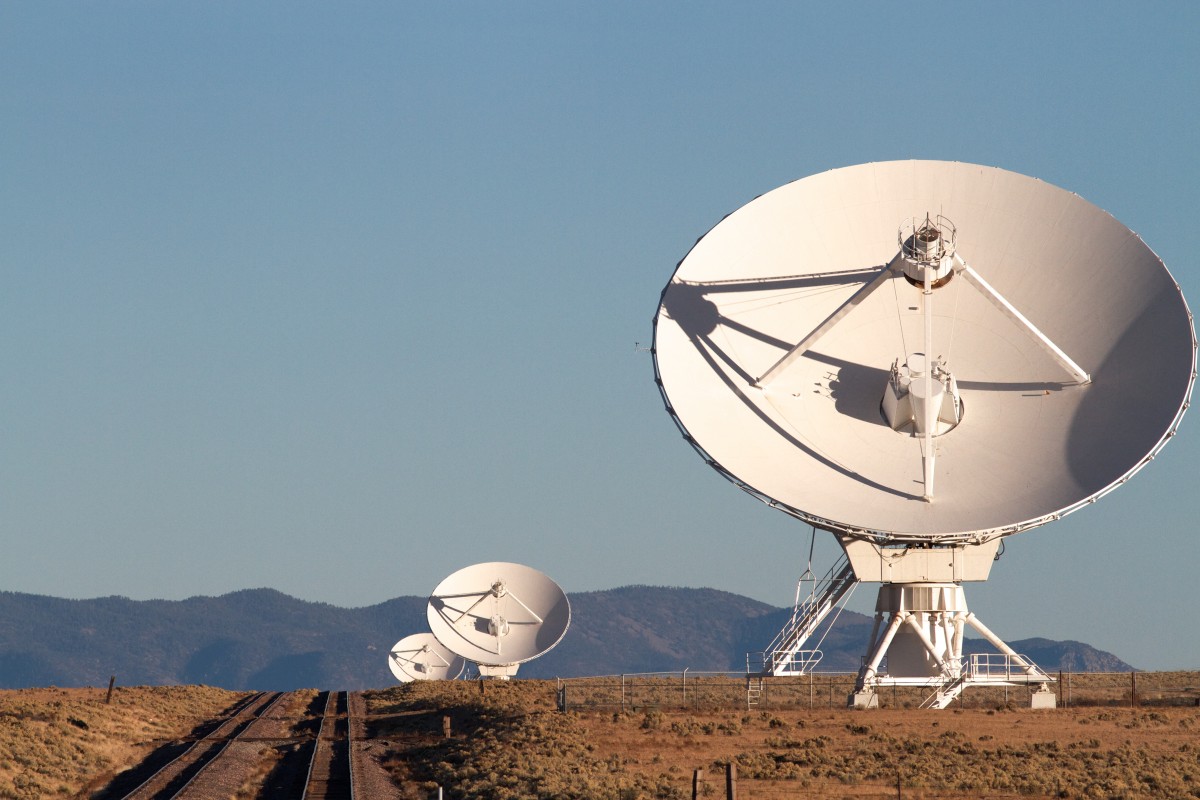 	The cross-section of the antenna is in the shape of a parabola.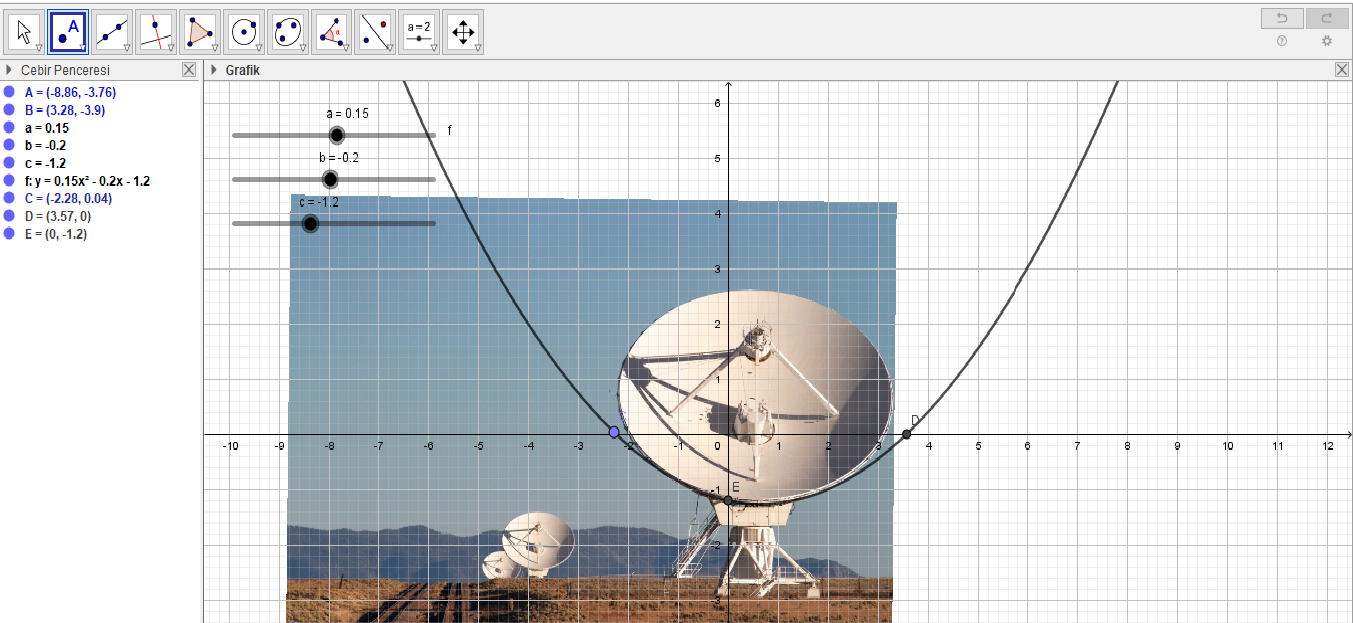 